Vermont Forensic Laboratory Survey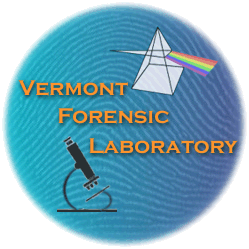 We are dedicated to providing the highest quality services.  To assist in doing so, we are asking for your input.  Please take a few minutes to complete this survey.  The information you provide will only be shared with the appropriate laboratory personnel.If you have a compliment, concern, or complaint, we welcome the opportunity to discuss the matter further.  We ask that you provide your name and telephone number/email address at the end of this survey if you would like to be contacted.Survey Date:  	     							What Service(s) Are You Rating? Please check all that apply. CODIS Digital Imaging DNA Drug Analysis Evidence Processing Firearms/Toolmarks Latent Prints Serology Toxicology/DMT Training Courtroom Testimony Other (Please list in comments.)Please Explain:      Do you have any suggestions for further services and/or trainings you would like the laboratory to provide?Additional Comments: Please state any positive experiences you have had with the laboratory and/or its staff. Please list any areas in which you feel the laboratory can be improved.Name: (Optional)       			Contact #: (Optional)       Agency: (Optional)       			Case #: (Optional)      Please return your questionnaire to the Vermont Forensic Laboratory (drop box in Evidence Intake area) or send them to:	Laboratory Director				trisha.conti@vermont.gov	Vermont Forensic Laboratory			Phone: 802-241-5436	45 State Drive					Fax: 802-241-5557	Waterbury, VT 05671Service To Be RatedExcellentGoodAverageDisappointingPoorN/ALevel of professionalism displayed by the laboratory staff.Helpfulness of the staff’s knowledge, suggestions, and referrals.Level of satisfaction with the quality of communication with the VFL.Ease of communicating with the VFL.Timeliness of responses from the VFL staff.Level of satisfaction when requesting priority services from the VFL.Clarity of information in reports from the VFL.Staff’s ability to explain analyses and test results in an understandable manner.Satisfaction with the VFL’s hours of operation and evidence locker availability.VFL’s ability to meet your agency’s needs.